REPUBLIKA SLOVENIJA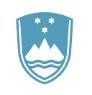 Ministrstvo za obramboUPRAVA REPUBLIKE SLOVENIJE
ZA ZAŠČITO IN REŠEVANJEDRZAVNA KOMISIJA ZA OCENJEVANJE ŠKODE PO NARAVNIH NESREČAHVojkova cesta 61, 1000 Ljubljana	T: 01 471 33 22	F: 01 431 81 17 	E: gp.dgzr@urszr.si	www.sos112.siŠtevilka: 	844-2/2019-1 - DGZRDatum: 	14.01.2019Zadeva: Končna ocena neposredne škode na stvareh zaradi posledic neurja z močnim vetrom in poplavami 29. in 30. oktobra 20181 UVODPoročilo obravnava oceno škode zaradi posledic neurja z močnim vetrom in poplavami 29. in 30. oktobra 2018, ki je zajelo Gorenjsko, Koroško, Ljubljansko, Notranjsko, Obalno, Podravsko, Severno primorsko, Vzhodnoštajersko in Zahodnoštajersko regijo v Republiki Sloveniji ter povzročilo škodo na stvareh. 2 NEURJA Z MOČNIM VETROM IN POPLAVAMI 29. IN 30. OKTOBRA 2018Agencija Republike Slovenije za okolje je pripravila poročilo Obilne padavine in močan veter od 27. do 30. oktobra 2018, ki je v celoti dostopno na spletnem naslovu: http://meteo.arso.gov.si/uploads/probase/www/climate/text/sl/weather_events/neurja 3 OCENA ŠKODE Neurja z močnim vetrom in poplavami so 29. in 30. oktobra 2018 prizadela posamezna območja. Uprava Republike Slovenje za zaščito in reševanje je pozvala prizadete občine naj si ogledajo in prijavijo prvo ocenjeno škodo. Škoda po neurju z močnim vetrom in poplavami je bila zabeležena v  44 občinah. Po predhodni oceni je škoda presegla prag višine škode, ki je določen kot limit za dodelitev pomoči države (0,3 promilov načrtovanih prihodkov državnega proračuna), zato je Uprava Republike Slovenije za zaščito in reševanje dne  5. novembra 2018 izdala Sklep za ocenjevanje škode na stvareh zaradi posledic neurja z močnim vetrom in poplavami 29. in 30. oktobra 2018, št. 844-24/2018-23 - DGZR. Po  izdaji  sklepa je Uprava RS za zaščito in reševanje prejela dodatna obvestila o nastali škodi s strani Direkcije Republike Slovenije za vode in prizadetih občin v omenjenih regijah. Na podlagi tega se je dne 12. novembra 2018 s Sklepom št. 844-24/2018-43 - DGZR dopolnil seznam prizadetih občin z 27 novimi občinami, ki so utrpele škodo 29. in 30. oktobra 2018, tako je sklep bil izdan 71 prizadetim občinam in sicer: Braslovče, Gornji Grad, Kozje, Ljubno, Luče, Mozirje, Nazarje, Prebold, Rečica ob Savinji, Solčava, Šoštanj, Vransko, Piran, Bled, Bohinj, Cerklje  na  Gorenjskem, Jezersko, Jesenice, Kranj, Kranjska Gora, Radovljica, Škofja Loka, Tržič, Duplek, Maribor, Starše,  Ilirska Bistrica, Pivka, Cirkulane, Gorišnica, Hajdina, Markovci, Ormož, Ptuj, Središče ob Dravi,  Videm, Zavrč, Črna na Koroškem,  Dravograd, Mežica, Mislinja, Radlje ob Dravi, Ravne na Koroškem, Ribnica na Pohorju, Gorje, Naklo, Cerkno, Idrija, Tolmin, Kobarid, Bovec, Ajdovščina, Vipava,  Komenda, Kamnik, Moravče, Dol  pri Ljubljani,  Zagorje ob Savi, Litija, Dobrova  -  Polhov Gradec,  Mestna Občina Ljubljana, Borovnica, Ig, Horjul, Sodražica, Ribnica, Velike Lašče, Dobrepolje, Kočevje, Kostel in Osilnica.Škodo v gozdovih je ocenil Zavod za gozove Slovenije, škodo na državnih cestah Direkcija Republike Slovenije za infrastrukturo, škodo na vodotokih Direkcija Republike Slovenije za vode, škodo v gospodarstvu pa Ministrstvo za gospodarski razvoj in tehnologijo. Škodo na stvareh v občinah so ocenile občinske komisije za ocenjevanje škode ob naravnih nesrečah. Škodo na kulturni dediščini je ocenil Zavod za varstvo kulturne dediščine Slovenije in je zajeta v oceni škode občinskih komisij. Skladno z metodologijo za ocenjevanje škode ob naravnih nesrečah so bili uporabljeni naslednji predpisani obrazci, na katerih se napišejo zapisniki o oceni škode v posameznem škodnem primeru ali oškodovancu:Obrazec 1: obsega zapisnik o oceni škode na kmetijskih zemljiščih in gozdovih;Obrazec 3: obsega zapisnik o oceni škode na stavbah;Obrazec 4: obsega zapisnik o oceni delne škode na stavbah;Obrazec 5: obsega zapisnik o oceni škode na gradbeno inženirskih objektih (transportna infrastruktura);Obrazec 5 v: obsega zapisnik o oceni škode na vodotokih,Obrazec 6 obsega zapisnik o oceni škodi na živalih in ribah.Regijske komisije za ocenjevanje škode Gorenjske, Pomurja, Vzhodnoštajerske in Zahodnoštajerske so opravile kontrolne preglede na terenu. Večina obrazcev je bila pravilno izpolnjenih oziroma škoda objektivno ocenjena. Določene obrazce je bilo potrebno koregirati.Ob tokratnem neurju je bilo prizadeto tudi gospodarstvo v višini 2.240.695,46 evrov. 4 STROŠKI OCENJEVANJA ŠKODEGlede na število vlog, ki so jih občinske komisije ocenile in vnesle v aplikacijo Ajda, so bili za posamezne občinske komisije izračunani stroški, ki bodo skladno s Sklepom o merilih za določitev stroškov komisij za ocenjevanje škode ob naravnih in drugih nesrečah povrnjeni občinam za vnos zapisnikov v aplikacijo Ajda, in sicer:5 UGOTOVITVE IN PREDLOGI Državna komisija za ocenjevanje škode po naravnih in drugih nesrečah je 14. januarja 2019 potrdila oceno neposredne škode na stvareh zaradi posledic neurja z močnim vetrom in poplavami 29. in 30. oktobra 2018, ki je zajelo Gorenjsko, Koroško, Ljubljansko, Notranjsko, Obalno, Podravsko, Severno primorsko, Vzhodnoštajersko in Zahodnoštajersko regijo ter povzročilo škodo na stvareh v 71 občinah. Škoda skupno znaša 49.808.388,48 evra. Od skupnega zneska neposredne škode znaša škoda na kmetijskih zemljiščih 2.117.223,43 evra, škoda v gozdovih 848.748,17 evra,  škoda na štirih uničenih objektih 108.967,14 evra, delna škoda na stavbah 225.766,51 evra, škoda na gradbeno-inženirskih objektih 2.589.905,95 evra, škoda na vodotokih 38.730.018,88 evra, škoda na gozdnih cestah 2.117.058,00 evra, škoda na ribah 2.350,39 evra, škoda na državnih cestah 827.654,55 evra in škoda v gospodarstvu 2.240.695,46 evra. Škoda v stavbah, ki so kulturna dediščina, je zajeta  v delni škodi na stavbah.V prilogah je izkazan pregled neposredne škode na stvareh po regijah in občinah (kmetijska zemljišča in gozdovi, uničeni objekti, delna škoda na stavbah, gradbeno-inženirski objekti, vodotoki, gozdne ceste in ribe), na državnih cestah ter v gospodarstvu (priloge 1, 2 in 3). Ocenjena neposredna škoda na kmetijskih zemljiščih, stavbah, gradbeno-inženirskih objektih, gozdnih cestah, državnih cestah, vodotokih in gospodarstvu iz prejšnje točke presega 0,3 promila načrtovanih prihodkov državnega proračuna za leto 2018 (2.902.860,64 evra). Tako je dosežen limit za uporabo sredstev državnega proračuna v skladu z Zakonom o odpravi posledic naravnih nesreč.Državna komisija za ocenjevanje škode ob naravnih nesrečah predlaga Vladi Republike Slovenije, da potrdi višino ocenjene neposredne škode in naloži pristojnim ministrstvom, da pripravijo programe odprave posledic škode. Državna komisija za ocenjevanje škode ob naravnih nesrečah je potrdila stroške ocenjevanja škode zaradi posledic neurja z močnim vetrom in poplavami 29. in 30. oktobra 2018, ki so jo opravile občinske komisije in Uprava Republike Slovenije za zaščito in reševanje, v skupni višini 644,00 evrov, ki se pokrijejo iz proračunske rezerve.Darko But,				                   		 Sinja Bandelj,        generalni direktor	         					predsednica državne komisijePRILOGA 1Ocena škode po regijah  - Neurja z močnim vetrom in poplavami 29. in 30. oktobra 2018Ocena škode na državnih cestah 	                                                          PRILOGA 2PRILOGA 3Ocena škode v gospodarstvu 						Stroški ocenjevanjaStroški občinskih komisij za sprejem obrazcev 1, 3,  4, 5 in 6 ter vnos v programsko aplikacijo Ajda (322 obrazcev po 2 evra/obrazec)644,00 evrovSKUPAJ644,00 evrovSkupajObrazec 1Obrazec 1.gObrazec 3Obrazec 4Obrazec 5Obrazec 5.vObrazec 5.gcObrazec 6Št. vlog42979534044521693352362Škoda (€)46.740.038,47 2.117.223,43 848.748,17 108.967,14 225.766,51 2.589.905,95 38.730.018,88 2.117.058,00 2.350,39 Zap. št.RegijeSkupajObrazec 1Obrazec 1.gObrazec 3Obrazec 4Obrazec 5Obrazec 5.vObrazec 5.gcObrazec 61Gorenjska regija191948142833510216913221Gorenjska regija24.765.208,19 €392.759,16 €186.846,15 €105.085,23 €117.769,43 €1.889.287,08 €20.522.950,75 €1.548.160,00 €2.350,39 €2Koroška regija763165701223343602Koroška regija3.569.574,00 €5.179,40 €514.906,65 €0,00 €39.379,84 €284.404,42 €2.533.534,69 €192.169,00 €0,00 €3Ljubljanska regija674063100041203Ljubljanska regija1.942.361,67 €0,00 €84.746,11 €0,00 €0,00 €0,00 €1.851.942,56 €5.673,00 €0,00 €4Notranjska regija1870101013176504Notranjska regija1.590.820,33 €0,00 €3.613,00 €0,00 €1.273,93 €32.857,34 €1.187.051,06 €366.025,00 €0,00 €5Obalna regija4000004005Obalna regija124.830,54 €0,00 €0,00 €0,00 €0,00 €0,00 €124.830,54 €0,00 €0,00 €6Podravska regija221500034006Podravska regija1.175.927,22 €363.576,26 €0,00 €0,00 €0,00 €8.248,30 €804.102,66 €0,00 €0,00 €7Severno primorska regija422038301632007Severno primorska regija5.235.248,15 €0,00 €14.284,67 €0,00 €0,00 €22.101,48 €5.198.862,01 €0,00 €0,00 €8Vzhodno štajerska regija54310021110008Vzhodno štajerska regija3.224.107,17 €1.355.708,62 €0,00 €0,00 €9.896,53 €136.948,43 €1.721.553,59 €0,00 €0,00 €9Zahodno štajerska regija2520204112124109Zahodno štajerska regija5.111.961,21 €0,00 €44.351,59 €3.881,91 €57.446,78 €216.058,90 €4.785.191,03 €5.031,00 €0,00 €Zap. št.CestaOdsekPotek odsekaStac. odStac. doKratek opis elementarjaOpis del za vzpostavitev prevoznostiObmVrednost del Občina1G2-1021006Idrsko-Peršeti011.715čiščenje nanosov,odstranitev podrtega drevja in vejnanosi na vozišču,nanosi v jarkih,nanosi v koritnicah, muldah, kanaletah,podrto drevje in veje - vetrolom21.530,00Kobarid2G2-1031007Peršeti-Ušnik04.015čiščenje nanosov,odstranitev podrtega drevja in vejnanosi na vozišču,nanosi v koritnicah, muldah, kanaletah2670,00Tolmin3G2-1031008Ušnik-Plave04.230čiščenje nanosov,odstranitev podrtega drevja in vejnanosi na vozišču,nanosi v koritnicah, muldah, kanaletah2560,00Tolmin4G2-1021030Staro Selo-Kobarid03.320čiščenje nanosov,odstranitev podrtega drevja in vejnanosi na vozišču,nanosi v jarkih,podrto drevje in veje - vetrolom2950,00Kobarid5G2-1021031Robič-Staro Selo05.630čiščenje nanosov,odstranitev podrtega drevja in vejnanosi na vozišču,nanosi v jarkih,nanosi v prepustih2480,00Kobarid6R3-6021032Staro Selo-Breginj-Most015.900čiščenje nanosov,odstranitev podrtega drevja in vej,zaporananosi na vozišču,nanosi v jarkih,nanosi v koritnicah, muldah, kanaletah,podrto drevje in veje - vetrolom,usad,poškodbe bankin22.690,00Kobarid7R3-6021032Staro Selo-Breginj-Most12.80012.800zapora,nov podporni zid/zložbausad245.000,00Kobarid8R3-6031041Most na Soči-Ušnik2004.271čiščenje nanosov,odstranitev podrtega drevja in vejnanosi na vozišču,nanosi v koritnicah, muldah, kanaletah2560,00Tolmin9R3-6091066Čepovan-Most na Soči6.30013.000čiščenje nanosov,odstranitev podrtega drevja in vejnanosi na vozišču,nanosi v koritnicah, muldah, kanaletah22.150,00Tolmin10R2-4031072Kneža-Podbrdo015.000čiščenje nanosov,odstranitev podrtega drevja in vejnanosi na vozišču,nanosi v jarkih,nanosi v koritnicah, muldah, kanaletah,nanosi v prepustih22.800,00Tolmin11R3-7531544Volče-Solarji09.103čiščenje nanosov,odstranitev podrtega drevja in vejnanosi na vozišču,nanosi v jarkih,nanosi v koritnicah, muldah, kanaletah22.020,00Tolmin12R3-6017507Borjana-Robidišče09.735čiščenje nanosov,odstranitev podrtega drevja in vejnanosi v jarkih,nanosi v koritnicah, muldah, kanaletah21.600,00Kobarid13R1-2031002Predel-Bovec014.900čiščenje nanosov,zapora,odstranitev podrtega drevja in vej,obsekovanje, obrezovanjenanosi na vozišču,nanosi v jarkih,nanosi v koritnicah, muldah, kanaletah,nanosi v prepustih,podrto drevje in veje - vetrolom28.000,00Bovec14R1-2031003Bovec(Po obvoznici)-Žaga09.904čiščenje nanosov,zapora,odstranitev podrtega drevja in vej,obsekovanje, obrezovanjenanosi na vozišču,nanosi v jarkih,nanosi v koritnicah, muldah, kanaletah,nanosi v prepustih,podrto drevje in veje - vetrolom24.000,00Bovec15R1-2031004Žaga-Kobarid (Po obvoznici)013.395čiščenje nanosov,zapora,odstranitev podrtega drevja in vej,obsekovanje, obrezovanjenanosi na vozišču,nanosi v jarkih,nanosi v koritnicah, muldah, kanaletah,nanosi v prepustih,podrto drevje in veje - vetrolom29.000,00Bovec16RT-9021019Strmec-Mangart09.000zapora,odstranitev podrtega drevja in vej,zapora,odstranitev splazele zemljinenanosi na vozišču,nanosi v jarkih,nanosi v koritnicah, muldah, kanaletah,nanosi v prepustih,podrto drevje in veje - vetrolom,skalni podor220.000,00Bovec17R2-4011020Žaga-Učja07.445čiščenje nanosov,zapora,odstranitev podrtega drevja in vej,obsekovanje, obrezovanjenanosi na vozišču,nanosi v jarkih,nanosi v koritnicah, muldah, kanaletah,nanosi v prepustih,naplavine ob mostnih opornikih,podrto drevje in veje - vetrolom23.000,00Bovec18RT-9031021Idrsko-Livek06.960čiščenje nanosov,zapora,odstranitev podrtega drevja in vej,obsekovanje, obrezovanje,zaporananosi na vozišču,nanosi v jarkih,nanosi v koritnicah, muldah, kanaletah,nanosi v prepustih22.000,00Kobarid19R1-2061028Vršič-Trenta08.960čiščenje nanosov,odstranitev podrtega drevja in vej,obsekovanje, obrezovanjenanosi na vozišču,nanosi v jarkih,nanosi v koritnicah, muldah, kanaletah,nanosi v prepustih,poplavljeno vozišče210.000,00Bovec20R1-2061029Trenta-Bovec022.141čiščenje nanosov,zapora,odstranitev podrtega drevja in vej,obsekovanje, obrezovanjenanosi na vozišču,nanosi v jarkih,nanosi v koritnicah, muldah, kanaletah,nanosi v prepustih,poplavljeno vozišče28.000,00Bovec21G2-1021034Sp.Idrija-Godovič013.277čiščenje nanosov,odstranitev podrtega drevja in vej,obsekovanje, obrezovanjenanosi na vozišču,nanosi v jarkih,nanosi v koritnicah, muldah, kanaletah,nanosi v prepustih21.500,00Idrija22G2-1021035Spodnja Idrija01.900čiščenje nanosov,zapora,odstranitev podrtega drevja in vej,obsekovanje, obrezovanjenanosi na vozišču,nanosi v jarkih,nanosi v koritnicah, muldah, kanaletah,nanosi v prepustih2500,00Idrija23G2-1021036Želin-Sp.Idrija(Marof)011.300čiščenje nanosov,odstranitev podrtega drevja in vej,obsekovanje, obrezovanje, ODSTRANITEV NEVARNIH DREVES IN LABILNIH SKAL Z BREŽINE TER ZAŠČITA Z VISEČIMI MREŽAMInanosi na vozišču,nanosi v jarkih,nanosi v koritnicah, muldah, kanaletah,nanosi v prepustih, NEVARNA DREVESA Z LABILNIMI SKALAMI NA VKOPNI BREŽINI223.500,00Cerkno24G2-1021037Dol.Trebuša-Želin013.118čiščenje nanosov,odstranitev podrtega drevja in vej,obsekovanje, obrezovanjenanosi na vozišču,nanosi v jarkih,nanosi v koritnicah, muldah, kanaletah,nanosi v prepustih2500,00Tolmin25R1-2071057Godovič-Črni Vrh06.871čiščenje nanosov,odstranitev podrtega drevja in vej,obsekovanje, obrezovanjenanosi na vozišču,nanosi v jarkih,nanosi v koritnicah, muldah, kanaletah,nanosi v prepustih21.000,00Idrija26R1-2071058Črni Vrh-Col05.660čiščenje nanosov,odstranitev podrtega drevja in vej,obsekovanje, obrezovanjenanosi na vozišču,nanosi v jarkih21.500,00Idrija27R1-2101113Sovodenj-Cerkno2.50011.800čiščenje nanosov,odstranitev podrtega drevja in vej,obsekovanje, obrezovanjenanosi na vozišču,nanosi v jarkih,nanosi v koritnicah, muldah, kanaletah,nanosi v prepustih21.500,00Cerkno28R1-2101114Cerkno-Želin04.200čiščenje nanosov,odstranitev podrtega drevja in vej,obsekovanje, obrezovanjenanosi na vozišču,nanosi v jarkih,nanosi v koritnicah, muldah, kanaletah,nanosi v prepustih2500,00Cerkno29R3-6101370Dolenja Trebuša-Spodnja Idrija8.10021.000čiščenje nanosov,odstranitev podrtega drevja in vej,obsekovanje, obrezovanjenanosi na vozišču,nanosi v jarkih,nanosi v koritnicah, muldah, kanaletah,nanosi v prepustih21.500,00Idrija30R3-6101371Pečnik(Marof)-Žiri010.500čiščenje nanosov,odstranitev podrtega drevja in vej,obsekovanje, obrezovanjenanosi na vozišču,nanosi v jarkih,nanosi v koritnicah, muldah, kanaletah,nanosi v prepustih2800,00Idrija31RT-9123105Novaki-Cerkno010.153čiščenje nanosov,odstranitev podrtega drevja in vej,obsekovanje, obrezovanjenanosi na vozišču,nanosi v jarkih,nanosi v koritnicah, muldah, kanaletah,nanosi v prepustih21.200,00Cerkno32R3-6055702Kambreško-Solarji.-Livek8.40019.538čiščenje nanosov,zapora,odstranitev podrtega drevja in vej,obsekovanje, obrezovanjenanosi na vozišču,nanosi v jarkih,nanosi v koritnicah, muldah, kanaletah,nanosi v prepustih21.000,00Kanal33RT-9127350Davča - Novaki1.6003.000čiščenje nanosov,odstranitev podrtega drevja in vej,obsekovanje, obrezovanjenanosi na vozišču,nanosi v jarkih,nanosi v koritnicah, muldah, kanaletah,nanosi v prepustih2450,00Cerkno1R1-201201KORENSKO SEDLO-PODKOREN03.755Podrto drevje, nanosi  peska,poškodovane bankine,zasuti prepustičiščenje nanosov,zapora,ureditev površinskega/globinskega odvodnjavanja4112,24KRANJSKA GORA2R1-201203KR.GORA-MOJSTRANA-DOVJE012.100Podrto drevje, nanosi  peska,poškodovane bankine,zasuti prepustičiščenje nanosov,zapora,ureditev površinskega/globinskega odvodnjavanja417.100,26KRANJSKA GORA3R2-452208LESCE-ČRNIVEC07.423zasuti prepusti in ponikovalnicaureditev površinskega/globinskega odvodnjavanja40,00RADOVLJICA4G2-101232LJUBELJ-BISTRICA(TRŽIČ)012.500Podrto drevje, zasuti prepusti,poškodovano krilo propustačiščenje nanosov,zapora,izvedba opornega zidu/zložbe,ureditev površinskega/globinskega odvodnjavanja418.940,75TRŽIČ5R1-202233RATEČE-PODKOREN02.926Podrto drevje, nanosi peskačiščenje nanosov,zapora,ureditev površinskega/globinskega odvodnjavanja42.305,80KRANJSKA GORA6R1-2061043RUSKA CESTA(ERIKA-VRŠIČ)08.960Podrto drevje, nanosi  peska,poškodovane bankine,zasuti prepustičiščenje nanosov,zapora,odstranitev podrtega drevja in vej,ureditev površinskega/globinskega odvodnjavanja44.919,86KRANJSKA GORA7R2-4031074PETROVO BRDO-PODROŠT08.100poškodovane bankine,nanosičiščenje nanosov,zapora,odstranitev podrtega drevja in vej,ureditev površinskega/globinskega odvodnjavanja413.986,00TOLMIN8R2-4031075PODROŠT-ČEŠNJICA010.061nanosi peskačiščenje nanosov,zapora44.019,17ŽELEZNIKI9R2-4031076ČEŠNJICA-ŠKOFJA LOKA015.700nanosi zemljine zaradi dežjačiščenje nanosov,zapora424.740,22ŽELEZNIKI10R1-2091090SOTESKA-BITNJE08.510Podrto drevje,nanosi na cesti,zamašeni propustičiščenje nanosov,zapora,ureditev površinskega/globinskega odvodnjavanja47.023,89BOHINJ11RT-9041093JEZERO-SAVICA08.200Podrto drevje,poškodovane bankine,ograjačiščenje nanosov,zapora,odstranitev podrtega drevja in vej,zasip s kamnitim materialom,zamenjava varnostnih ograj4232,29BOHINJ12R3-6341094GORJE-BLED03.430Nanosi, zasuti prepusti čiščenje nanosov,zapora,ureditev površinskega/globinskega odvodnjavanja454,78GORJE13RT-9051095GORJE-KRNICA02.160Nanosi  peska po cesti,zamašeni propustičiščenje nanosov,zapora,ureditev površinskega/globinskega odvodnjavanja4739,03GORJE14RT-9051096KRNICA-MRZLI STUDENEC09.181Podrto drevje,nanosi,odnešene bankinečiščenje nanosov,zapora,odstranitev podrtega drevja in vej,zasip s kamnitim materialom413.751,88GORJE15RT-9051097MRZLI STUDENEC-JEREKA016.392Podrto drevje,nanosi,odnešene bankinečiščenje nanosov,zapora,odstranitev podrtega drevja in vej,zasip s kamnitim materialom43.135,20BLED16R3-6331099BITNJE-JEREKA01.934Podrto drevje, zasuti prepusti,poškodovana lesena ograjačiščenje nanosov,zapora,ureditev površinskega/globinskega odvodnjavanja,zamenjava varnostnih ograj44.579,84BOHINJ17RT-9061100MRZLI STUD.-RUDNO POLJE06.100Podrto drevje,odnešene bankinečiščenje nanosov,zapora,odstranitev podrtega drevja in vej45.035,48GORJE18RT-9071101KRNICA-ZG.RADOVNA011.756Podrto drevje, nanosi  peska,poškodovane bankine,zamašeni prepustičiščenje nanosov,zapora,odstranitev podrtega drevja in vej,ureditev površinskega/globinskega odvodnjavanja44.247,89GORJE19RT-9071102ZG.RADOVNA-DOVJE06.400Podrto drevje, nanosi  peska,poškodovane bankine,zasuti prepusti,odnešena cesta in prepustčiščenje nanosov,zapora,odstranitev podrtega drevja in vej,izvedba nadomestnega škatlastega/obokanega prepusta469.914,89KRANJSKA GORA20R3-6341104JAVORNIK-GORJE08.264Podrto drevje, nanosi  peska,poškodovane bankine,zasuti prepustičiščenje nanosov,zapora,ureditev površinskega/globinskega odvodnjavanja45.470,75JESENICE21R1-2101105ZG.JEZERSKO-SP.JEZERSKO010.345Podrto drevje, poškodovane brežine in bankine, nanosičiščenje nanosov,zapora,ureditev površinskega/globinskega odvodnjavanja414.305,70JEZERSKO22R1-2101106SP.JEZERSKO-PREDDVOR015.585Podrto drevje, poškodovane brežine in bankine, nanosi, zasuti prepustičiščenje nanosov,zapora,ureditev površinskega/globinskega odvodnjavanja448.610,21JEZERSKO23R1-2101112TREBIJA-SOVODENJ05.880poškodovane bankine,nanosičiščenje nanosov,zapora,popravilo bankin41.461,80GORENJA VAS - POLJANE24R1-2101113SOVODENJ-CERKNO02.359poškodovane bankine,nanosičiščenje nanosov,zapora,popravilo bankin41.264,65GORENJA VAS - POLJANE25R3-6351122LIPNICA-KROPA-RUDNO011.550Podrto drevje,nanosi,odnešene bankinečiščenje nanosov,zapora,popravilo bankin, odstranitev podrtega drevja46.150,66RADOVLJICA26RT-9111123RUDNO-ROVTARICA011.510Podrto drevje,odnešen makadamčiščenje nanosov,zapora,odstranitev podrtega drevja in vej,krpanje makadamskega vozišča,gramoziranje421.594,58ŽELEZNIKI27RT-9111124ROVTARICA-VRESJE07.789Podrto drevje,odnešen makadamčiščenje nanosov,zapora,odstranitev podrtega drevja in vej,krpanje makadamskega vozišča,gramoziranje420.970,73BOHINJ28RT-9091125BOH.BISTRICA-VRESJE08.260Podrto drevječiščenje nanosov,zapora,odstranitev podrtega drevja in vej414.501,50BOHINJ29R3-6361126LIPNICA-GOBOVCE05.944Podrto drevje,nanosi na cesti,zamašeni propustičiščenje nanosov,ureditev površinskega/globinskega odvodnjavanja, odstranitev podrtega drevja411.252,07RADOVLJICA30RT-9091128VRESJE-SORICA09.342poškodovane bankine,nanosičiščenje nanosov,zapora,popravilo bankin45.995,66BOHINJ31R3-6381132BEGUNJE-BISTRICA(TRŽIČ)010.420Podrto drevje, nanosi  peska,zamašeni propusti čiščenje nanosov,zapora,odstranitev podrtega drevja in vej,ureditev površinskega/globinskega odvodnjavanja418.981,11RADOVLJICA32R2-4101134KRIŽE-KOKRICA013.671Nanosi peska,poškodovane bankinečiščenje nanosov,zapora,popravilo bankin422.565,93TRŽIČ, KRANJ33R2-4101135KOKRICA-KRANJ02.234Zamašena meteorna kanalizacija in ponikovalnicačiščenje nanosov,ureditev površinskega/globinskega odvodnjavanja46.457,32KRANJ34RT-9081383MOJSTRANA-VRATA011.600Podrto drevje, nanosi  peska,poškodovane bankine,zasuti prepusti,odnešen makadamčiščenje nanosov,zapora,ureditev površinskega/globinskega odvodnjavanja,popravilo podpornega zidu/zložbe,krpanje makadamskega vozišča429.585,88KRANJSKA GORA35R2-4111429GOBOVCE-ČRNIVEC05.142Podrto drevje,nanosi, polna lovilna jamačiščenje nanosov,zapora,odstranitev podrtega drevja in vej43.906,31RADOVLJICA36RT-9127302ZALI LOG-DAVČA07.856poškodovane bankinečiščenje nanosov,ureditev površinskega/globinskega odvodnjavanja46.099,08ŽELEZNIKI70RT-9378710Bresternica- Gaj - Sv. Jurij0.50014.162Močan veter v kombinaciji z obilnim deževjem  je povzročil lomljenje in ruvanje dreves. Zaradi ruvanja lomljenja  in padanja dreves  so nastale poškodbe brežin, nanosi materiala na vozišča in  ovire v svetlem profilu ceste Koncesionar  partner JV Pomgrad CP, je v času neurja izvedel čiščenja vozišč, odstranil ovire z vozišča ter postavil opozorilno signalizacijo, v nadaljevanju izvedel odstranitev padlih dreves v območju cestnega sveta.63.296,95Maribor71R3-7078801Sp. Selnica - Duh na Ostrem vrhu0.80012.861Močan veter v kombinaciji z obilnim deževjem  je povzročil lomljenje in ruvanje dreves. Zaradi ruvanja lomljenja  in padanja dreves  so nastale poškodbe brežin, nanosi materiala na vozišča in  ovire v svetlem profilu ceste Koncesionar  partner JV Pomgrad CP, je v času neurja izvedel čiščenja vozišč, odstranil ovire z vozišča  in svetlega profila ceste ter postavil opozorilno signalizacijo, v nadaljevanju izvedel odstranitev padlih dreves v območju cestnega sveta.66.740,36Selnica72R3-7066301Ožbalt - Zg. Kapla0.00013.900Močan veter v kombinaciji z obilnim deževjem  je povzročil lomljenje in ruvanje dreves. Zaradi ruvanja lomljenja  in padanja dreves  so nastale poškodbe brežin, nanosi materiala na vozišča in  ovire v svetlem profilu ceste Koncesionar  partner JV Pomgrad CP, je v času neurja izvedel čiščenja vozišč, odstranil ovire z vozišča  in svetlega profila ceste ter postavil opozorilno signalizacijo, v nadaljevanju izvedel odstranitev padlih dreves v območju cestnega sveta.63.048,76Podvelka73G1-1245Ruta - MB (Koroški most)0.0005.800Močan veter v kombinaciji z obilnim deževjem  je povzročil lomljenje in ruvanje dreves. Zaradi ruvanja lomljenja  in padanja dreves  so nastale poškodbe brežin, nanosi materiala na vozišča in  ovire v svetlem profilu ceste Koncesionar  partner JV Pomgrad CP, je v času neurja izvedel čiščenja vozišč, odstranil ovire z vozišča  in svetlega profila ceste ter postavil opozorilno signalizacijo, v nadaljevanju izvedel odstranitev padlih dreves v območju cestnega sveta.62.510,59Selnica74RT-9326924Sl. Gradec - Pungart12.50015.000Močan veter v kombinaciji z obilnim deževjem  je povzročil lomljenje in ruvanje dreves. Zaradi ruvanja lomljenja  in padanja dreves  so nastale poškodbe brežin, nanosi materiala na vozišča in  ovire v svetlem profilu ceste Koncesionar  partner JV VOC CELJE, je v času neurja izvedel čiščenja vozišč, odstranil ovire z vozišča ter postavil opozorilno signalizacijo, v nadaljevanju izvedel odstranitev padlih dreves v območju cestnega sveta.62.854,29Sl. Gradec75G2-1121256Ravne - Dravograd2.1002.700Močan veter v kombinaciji z obilnim deževjem  je povzročil lomljenje in ruvanje dreves. Zaradi ruvanja lomljenja  in padanja dreves  so nastale poškodbe brežin, nanosi materiala na vozišča in  ovire v svetlem profilu ceste Koncesionar  partner JV VOC CELJE, je v času neurja izvedel čiščenja vozišč, odstranil ovire z vozišča ter postavil opozorilno signalizacijo, v nadaljevanju izvedel odstranitev padlih dreves v območju cestnega sveta.65.399,55Ravne76G2-1121254Poljana-Šentvid13.00023.000Močan veter v kombinaciji z obilnim deževjem  je povzročil lomljenje in ruvanje dreves. Zaradi ruvanja lomljenja  in padanja dreves  so nastale poškodbe brežin, nanosi materiala na vozišča in  ovire v svetlem profilu ceste Koncesionar  partner JV VOC CELJE, je v času neurja izvedel čiščenja vozišč, odstranil ovire z vozišča ter postavil opozorilno signalizacijo, v nadaljevanju izvedel odstranitev padlih dreves v območju cestnega sveta.62.854,29Poljana77R3-7036303Gortina-Bistriški jarek9005.200Močan veter v kombinaciji z obilnim deževjem  je povzročil lomljenje in ruvanje dreves. Zaradi ruvanja lomljenja  in padanja dreves  so nastale poškodbe brežin, nanosi materiala na vozišča in  ovire v svetlem profilu ceste Koncesionar  partner JV VOC CELJE, je v času neurja izvedel čiščenja vozišč, odstranil ovire z vozišča ter postavil opozorilno signalizacijo, v nadaljevanju izvedel odstranitev padlih dreves v območju cestnega sveta.64.197,45Gortina-Bistriški78G1-1243Radlje- Brezno6.8006.950Močan veter v kombinaciji z obilnim deževjem  je povzročil lomljenje in ruvanje dreves ter  preko koreniskega sistema dreves rahlajanje tal  in padanje kamenja na vozišče državne ceste.Koncesionar JV  VOC CELJE je interventno izdelal lovilni jarek za zaščito pred padanjem  skalnih blokov in zdrselih dreves iz območja skalnega žarišča na vozišče ceste,  zavarovanje prometa s polovično zaporo in izvedbo varovalne BVO na vozišču ceste643.294,84Radlje79G1-1243Radlje - Brezno6.8006.950Močan veter v kombinaciji z obilnim deževjem  je povzročil lomljenje in ruvanje dreves ter  preko koreniskega sistema dreves rahlajanje tal  in padanje kamenja na vozišče državne ceste.Koncesionar VOC CELJE je  na mestu skalnega žarišča izvedel odstranjevanje porušenih dreves in dreves, ki so svojim delovanjem ogrožala stabilnost skalnega žarišča.  Poda skalnim žariščem in v pobočju  nad cesto je izvedena  lovilno podajna mreža  za zagotovitev varne  prevoznosti  ceste.6158.984,06Radlje827.654,55Ocena škode na strojih in opremi (v evrih)1.384.809,92Ocena škode na zalogah 
(evrih)264.477,17Ocena škode na izpadu prihodka (v evrih)591.408,37Ocena škode skupaj 
(v evrih)2.240.695,46